图 书 推 荐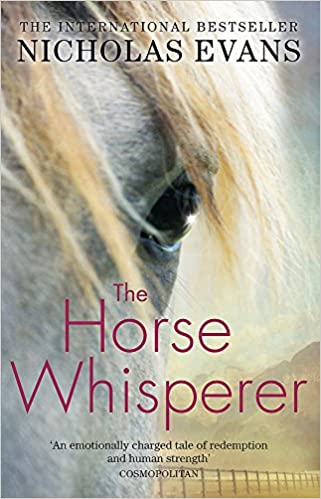 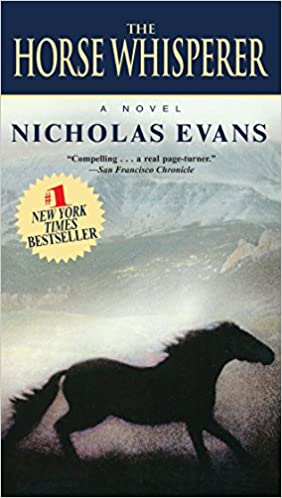 中文书名：《马语者》（25 周年纪念版）英文书名：THE HORSE WHISPERER作    者：Nicholas Evans出 版 社：Time Warner Paperbacks代理公司：United Agents/ANA/Vicky Wen页    数：448页出版时间：2006年8月代理地区：中国大陆、台湾审读资料：电子稿类    型：小说简体中文本曾授权，目前版权已回归。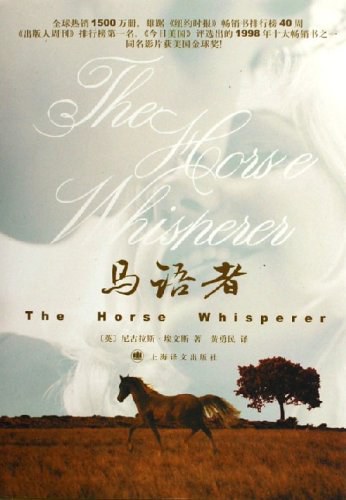 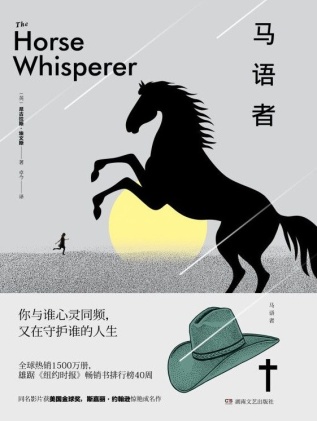 中简本出版记录书      名：《马语者》作      者：（英）尼古拉斯·埃文斯出 版 社：湖南文艺出版社译     者：卓今出 版 年：2020年4月页     数：406页定     价：52.8元装     帧：平装内容简介：这部惊人的畅销书，在全球三十多个地区的总销量已经超过1000万册，本书于1998年被改编成由罗伯特·雷德福（Robert Redford）和斯嘉丽·约翰逊（Scarlett Johansson）主演的经典电影。本书即将出版的精美的25周年纪念版，将新增收录来自作者尼古拉斯·埃文斯（Nicholas Evans）的独家内容。《马语者》有一点小小的放纵，一段浪漫的邂逅，是洗尽铅华，厌倦都市喧嚣，寻找自然天籁的女性深深渴望的……在冰天雪地的纽约北部，13岁的格蕾丝·麦克莱恩（Grace Maclean）骑着爱马“朝圣者”（Pilgrim）外出发生意外，格蕾丝失去了一条腿，“朝圣者”也奄奄一息。母亲安妮（Annie）急切地期盼格蕾丝能早日康复，但不久她发现，要使女儿的心理恢复正常，首先必须挽救“朝圣者”的生命。当听说蒙大拿州有一位被称为“马语者”名叫汤姆·布克（Tom Brooker）的为马治病的高手后，安妮便不厌其烦地打电话向他求救。尽管一再遭到拒绝，安妮依然不肯放弃，最后她干脆开上车，带着格蕾丝和“朝圣者”一起前往蒙大拿。在蒙大拿宽广的天空下，安妮、汤姆和格蕾丝的生活都被永远地改变了……（摘自豆瓣读书）作者简介：尼古拉斯·埃文斯（Nicholas Evans）在非洲服役之后， 在牛津大学（Oxford University）学习法律。后来，他曾先后担任过报社记者、电视制片人和编剧，还创作了四部畅销小说。他的处女作《马语者》（The Horse Whisperer）被改编为由罗伯特·雷德福（Robert Redford）执导的电影。他现在与歌手兼作家的妻子夏洛特·戈登·卡明（Charlotte Gordon Cumming）一起生活在英国德文郡。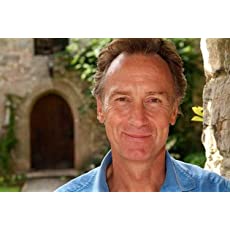 媒体评价：    “这是一个爱情故事，一场扣人心弦的冒险，还是一个有关救赎和人类力量的充满情感的故事。”----Cosmopolitan    “这个令人泪流满面的感人故事洋溢着光彩。”----The Times    “野马也不能把我从这里拖走……这是一本催人泪下、引人入胜的书。”----Daily Mail谢谢您的阅读！请将回馈信息发送至：文清（Vicky Wen）安德鲁﹒纳伯格联合国际有限公司北京代表处北京市海淀区中关村大街甲59号中国人民大学文化大厦1705室, 邮编：100872
电话：010-82449185传真：010-82504200Email: Vicky@nurnberg.com.cn网址：www.nurnberg.com.cn微博：http://weibo.com/nurnberg豆瓣小站：http://site.douban.com/110577/微信订阅号：ANABJ2002